31.10.2019 г. В МКОУ «Мостовская СОШ» состоялась информационно-пропагандистская акция «Засветись», в форме открытого урока. Цель акции: профилактика безопасности дорожного движения в тёмное время суток.В мероприятии приняли участие: 34 ученикаОрганизатор: педагог – организатор Царегородцев В.Л.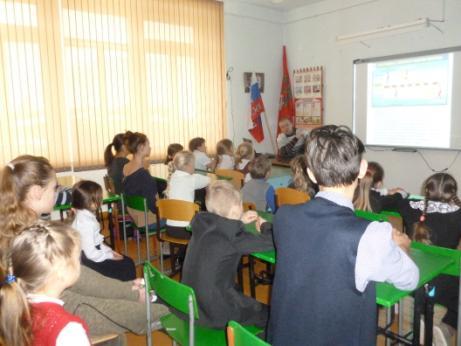 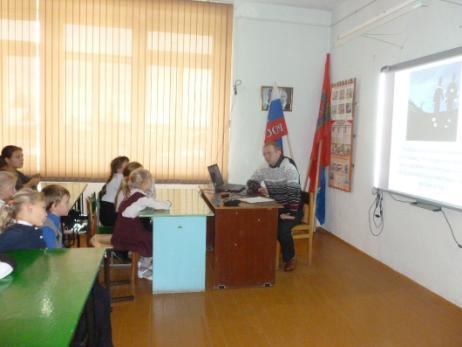 